Dear Parents / Carers,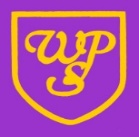 WELCOME TO YEAR 1We hope that everyone has a lovely holiday and will come back ready to begin Year 1. We know it has been a strange time and we would like to say a massive thank you for all your patience and support. We hope the information below will provide you and your child with the information you need for starting Year 1 in September. Our story for the first half term will be Handa’s Surprise. We will be learning all about our bodies and how to keep them healthy. PE daysClass 1.1: WednesdayClass 1.2: FridayClass 1.3: FridayPlease ensure that your child comes to school in their PE kit on their designated day. Children can wear their Wibsey jumper, a white T- shirt, black shorts and trainers. If the weather is cold the children can wear dark, plain jogging bottoms (not leggings) as PE will most likely take place outside. To be clear, it is ok to wear PE kit to school on PE days so no changing takes place. In addition to their class PE slot, children will have additional PE as part of the PPA provision. Please see the table below for the additional days for your child during the first half term. Reading and SpellingYour child will be given a reading book to bring home and read with you, ideally every day. They will also have a reading journal for you to record when they have read with you. Please don’t feel that you have to write in it daily, but it is really helpful for us to know how often they have read at home, and how well they are doing. They will need to keep their reading journal and book in their book bags to bring to school every day. As book bags will be kept in the classroom, children cannot use large bags or rucksacks. Spellings will be sent home later in the term for your child to practise and learn.Water Bottles and Lunch BoxesChildren will be given a named water bottle which they need to bring into school every day. If they are not having a school lunch they can bring their own lunch from home. HomeworkHomework is an opportunity for you to share in your child’s learning, by supporting and encouraging them as they complete their homework tasks. Homework will be set via Google Classroom. We look forward to getting to know you and working with you to support your child in their learning journey.Mrs Ellis-Barker, Mrs Moody and Mrs Khan. Year One teamAutumn 1P.E.Monday 6th September1.2 & 1.3Monday 13th September1.1 & 1.2Monday 20th September1.1 & 1.3Monday 27th September1.2 & 1.3Monday 4th October1.1 & 1.2Monday 11th October1.1 & 1.3Monday 18th October1.2 & 1.3